Anexa nr. 2Anexa nr. 1a la Normele metodologiceUNITATEAADMINISTRATIVTERITORIALĂ PETRILAAGENŢIA NAŢIONALĂPENTRUPLĂȚI ȘI INSPECȚIE SOCIALĂStimate/ă domnule/doamnă director,Cap. I - Subsemnatu l/a,Nu me lePre nu me leCod nu me ric pe rsonalAct d e id e ntitate /d ov e d itor*Eliberat deLa data de(copie atașată)SeriaNr.Domiciliu l conform act d e id e ntitate :StradaBl.LocalitateSc.EtApart.SectorTel.Jud.Nr.În nu me le pe rsoane i înd re ptăţiteÎn calitate d e re pre ze ntant al familie iÎn nu me propriuSe comple te ază şi Cap. IINu se mai comple te ază Cap. IICap. II - De pu n pre ze nta ce re re pe ntru pe rsoana înd re ptăţită:Nu me lePre nu me leCod nu me ric pe rsonalAct d e id e ntitate /d ov e d itor*Eliberat deLa data de(copie atașată)SeriaNr.Domiciliu l conform act d e id e ntitate :StradaBl.LocalitateSc.EtApart.SectorTel.Jud.Nr.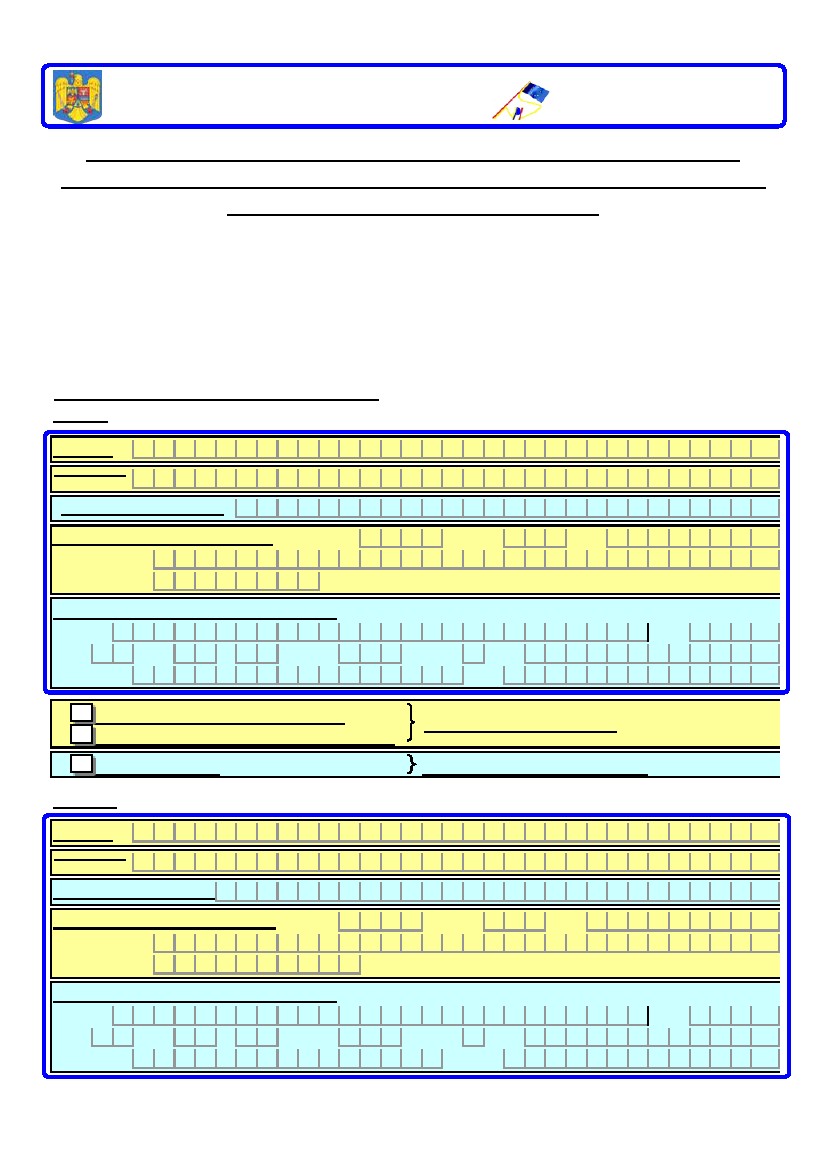 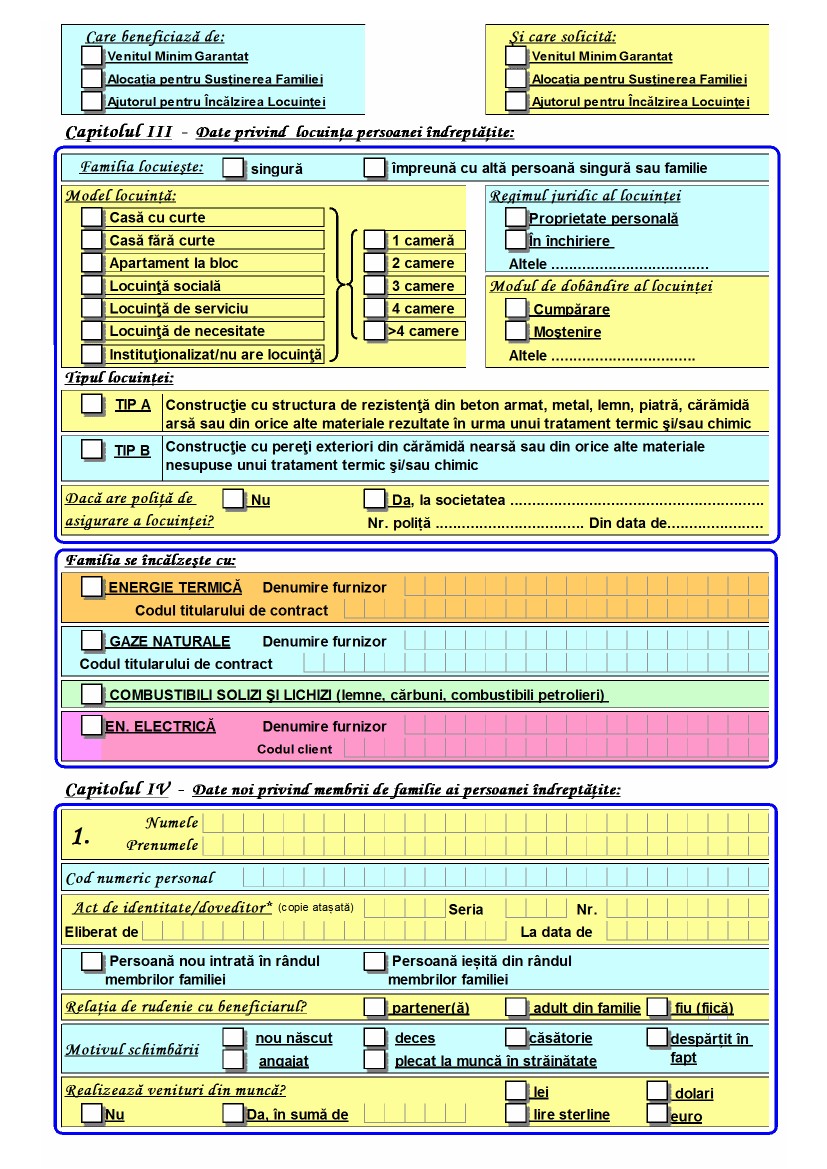 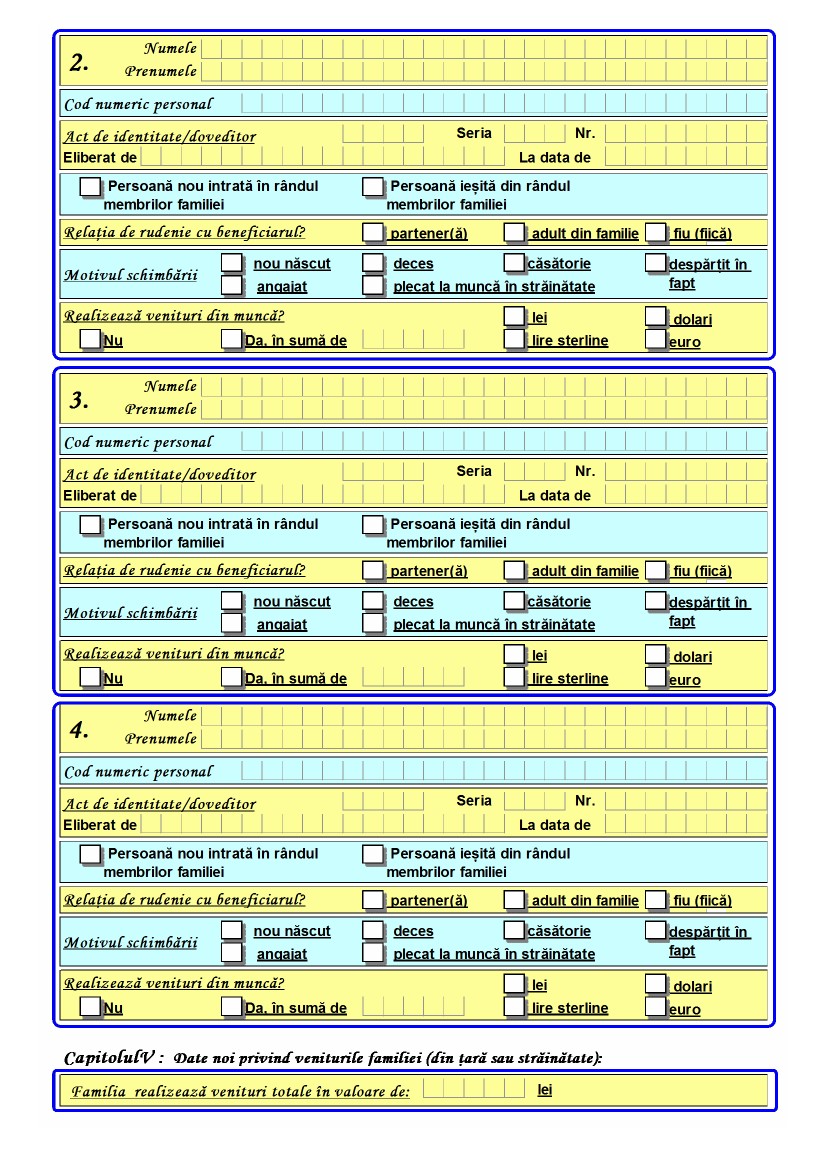 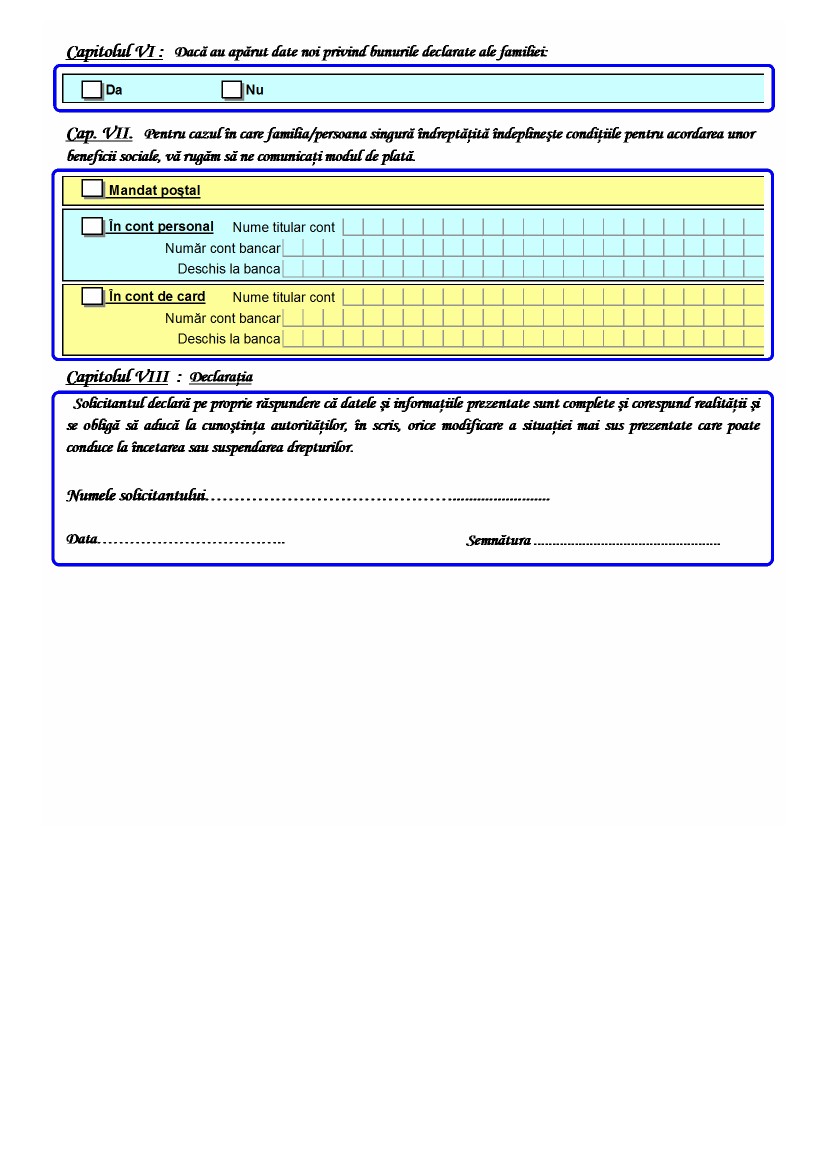 